Welcome to the Armed Services YMCA Children’s Waiting Room!Before signing your child in, please read the following:We ask that you please make sure your child has used the restroom & has washed their hands as we will be unable to take them to do so during your appointment.If your child has been feeling ill in any way, we ask that you do not use our services.Due to clinic and hospital restrictions for COVID-19, all children over the age of 2 must wear a mask at all times when in the Children’s Waiting Room. Please make sure your child has any toys or electronic devices they may need for the duration of their time in the Children’s Waiting Room. If your child has an electronic device, please make sure that it is charged as we cannot grantee outlet space for charging. We ask that your children stay 6 feet apart from other children when in the Children’s Waiting Room. We will be providing designated spaces to ensure adequate social distancing measures.Please confirm the phone number we have on file for you as we will use that as a contact if we need to reach you. You are not to leave the premises when your child is in our care. If you violate this policy, your permission to use the Children’s Waiting Room in the future will be revoked and Military Police will be called due to our services being dependent on guardian on site.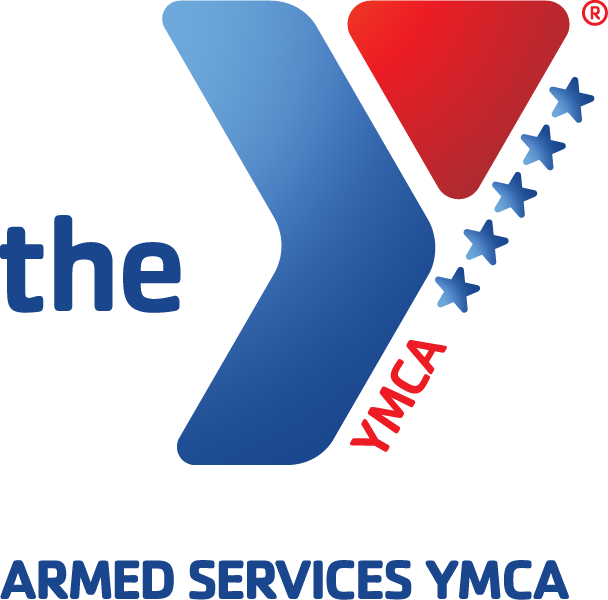 